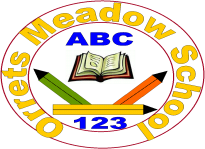 Dates of MeetingsAutumn TermSpring TermSummer TermMeetingDateCommittee SettingThursday 12th September 2019 at 5.00pmOrrets Meadow Services CommitteeMonday 11th November 2019 at 4.30pmFinance CommitteeMonday 11th November 2019 at 5.00pmCurriculum CommitteeMonday 18th November 2019 at 4.00pmFull Governing Body MeetingThursday 12th December 2019 at 5.00pmMeeting DateMeetingDate